GIẤY TỰ ĐỀ CỬKIỂM SOÁT VIÊN NHIỆM KỲ 2021– 2026Kính gửi:  Công ty Cổ phần ILATôi tên là: ........................................................................................................................................CMND/CCCD/Hộ chiếu/GĐKDN số:................. Ngày cấp:.................Nơi cấp:...........................Người đại diện theo pháp luật (nếu có): .........................................................................................Số lượng cổ phần sở hữu (Tính đến ngày chốt danh sách cổ đông dự họp Đại hội đồng cổ đông bất thường năm 2022):............................................................................................ cổ phầnTương ứng tổng giá trị theo mệnh giá: ............................................................................... (đồng)Đề nghị Công ty Cổ phần ILA cho tôi được tự đề cử vào Ban kiểm soát của Công ty Cổ phần ILA nhiệm kỳ 2021 – 2026Nếu được các cổ đông tín nhiệm bầu làm Kiểm soát viên tôi xin đem hết năng lực và tâm huyết của bản thân để đóng góp cho sự phát triển của Công ty Cổ phần ILAXin trân trọng cảm ơn!Hồ sơ kèm theo:Bản sao CMND/CCCD/Hộ chiếu/ Hộ khẩu thường trú.Sơ yếu lý lịch của ứng viên.Bằng cấp chứng nhận về trình độ văn hóa và trình độ chuyên môn.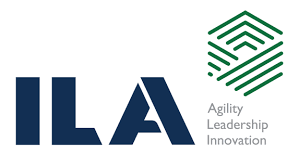 CÔNG TY CỔ PHẦN ILATrụ sở chính:  Số 39 Đinh Thị Thi, P. Hiệp Bình Phước, TP. Thủ Đức, TP. HCM Điện thoại: 0869 265 299   Website: http://ilagroup.com.vn/......., ngày...... tháng ....... năm ……Người tự đề cử(Ký, đóng dấu và ghi rõ họ tên)